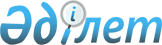 О Правилах оказания социальной помощи нуждающимся гражданам, больным активным туберкулезом
					
			Утративший силу
			
			
		
					Решение маслихата города Астаны от 9 июля 2008 года N 114/18-IV. Зарегистрировано Департаментом юстиции города Астаны 15 августа 2008 года N 540. Утратило силу решением маслихата города Астаны от 27 июня 2014 года № 250/36-V      Сноска. Утратило силу решением маслихата города Астаны от 27.06.2014 № 250/36-V (вводится в действие по истечении десяти календарных дней после дня его первого официального опубликования).             В соответствии с Бюджетным кодексом Республики Казахстан от 4 декабря 2008 года, статьей 8 Закона Республики Казахстан от 21 июля 2007 года "О статусе столицы Республики Казахстан", маслихат города Астаны РЕШИЛ:



      1. Утвердить прилагаемые Правила оказания социальной помощи нуждающимся гражданам, больным активным туберкулезом (далее - Правила).



      2. Настоящее решение вводится в действие по истечении десяти календарных дней после дня их первого официального опубликования, за исключением подпункта 2) пункта 6 Правил, который вводится в действие с 1 января 2009 года.

      Сноска. Преамбула с изменением, внесенным решением маслихата города Астаны от 18.09.2009 N 249/38-IV (порядок введения в действие см. п. 2)      Председатель сессии

      маслихата города Астаны                          С. Богатырев      Секретарь маслихата

      города Астаны                                    В. Редкокашин

Утверждены          

решением маслихата  

города Астаны       

от 09 июля 2008 года

N 114/18-IV          

Правила

оказания социальной помощи нуждающимся гражданам,

больным активным туберкулезом      Настоящие Правила оказания социальной помощи нуждающимся гражданам, больным активным туберкулезом, являются одной из форм социальной поддержки граждан, больных туберкулезом. 

1. Общие положения

      1. Социальная помощь нуждающимся гражданам, больным активным туберкулезом (далее - Социальная помощь), предоставляется зарегистрированным и постоянно проживающим в городе Астане гражданам, состоящим на диспансерном учете в Государственном учреждении "Противотуберкулезный диспансер города Астаны (далее - Противотуберкулезный диспансер).

      Порядок оказания и виды Социальной помощи устанавливаются настоящими Правилами.

      Сноска. Пункт 1  с изменениями, внесенными решением маслихата города Астаны от 13.12.2010 № 411/54-IV (вводится в действие со дня первого официального опубликования и распространяется на отношения, возникшие с 1 января 2011 года)



      2. Источником финансирования Социальной помощи является бюджет города Астаны.



      3. Социальная помощь предоставляется согласно бюджетной программе "Социальная помощь отдельным категориям нуждающихся граждан по решениям местных представительных органов" (далее - Программа), администратором которой является Государственное учреждение "Управление занятости и социальных программ города Астаны" (далее - Администратор), и в пределах средств, предусмотренных в бюджете города на данные цели на соответствующий финансовый год.



      4. В целях реализации Программы Администратор в соответствии с законодательством о государственных закупках определяет поставщиков услуг по оказанию Социальной помощи по видам (далее - Поставщики), заключает договоры о государственных закупках, в которых оговариваются обязательства сторон и условия их выполнения.



      5. В случае снятия с регистрации в городе Астане или смерти получателя Социальной помощи предоставление Социальной помощи прекращается с месяца установления такового факта. 

2. Порядок оказания Социальной помощи

      6. Социальная помощь оказывается в виде обеспечения:

      1) ежемесячными проездными билетами установленного образца для проезда в городском пассажирском транспорте (далее - проездные билеты);

      2) продуктовыми наборами. 



      7. Для оказания Социальной помощи Противотуберкулезный диспансер ежемесячно составляет списки граждан, нуждающихся в оказании Социальной помощи (далее - Списки), с указанием вида помощи.

      Нуждающимися в Социальной помощи признаются граждане, состоящие на диспансерном учете в Противотуберкулезном диспансере города Астаны и находящиеся на амбулаторном лечении.

      Сноска. Пункт 7 с изменениями, внесенными решением маслихата города Астаны от 18.09.2009 N 249/38-IV (порядок введения в действие см. п. 2); от 28.05.2010 N 357/48-IV (порядок введения в действие см. п. 2); от 13.12.2010 № 411/54-IV (вводится в действие со дня первого официального опубликования и распространяется на отношения, возникшие с 1 января 2011 года)



      8. Исключен решением маслихата города Астаны от 18.09.2009 N 249/38-IV



      9. Администратор совместно с Государственным учреждением "Управление здравоохранения города Астаны" (далее - Управление здравоохранения) и Противотуберкулезным диспансером ежегодно составляют перечень продуктовых наборов для оказания Социальной помощи.



      10. Противотуберкулезный диспансер ежемесячно до 1 числа осуществляет прием проездных билетов и продуктовых наборов от Поставщиков. 



      11. Выдача проездных билетов и продуктовых наборов осуществляется Противотуберкулезным диспансером согласно Списку ежемесячно, не позднее 3 числа, лично получателям под роспись. 



      12. В случае, если получатель Социальной помощи, включенный в Список, по уважительным причинам не получил Социальную помощь в текущем месяце, Социальная помощь выдается в следующем месяце.



      13. При утере проездного билета получателем Социальной помощи Противотуберкулезным диспансером составляется соответствующий акт с представлением его копии Администратору.



      14. Использованные проездные билеты хранятся в Противотуберкулезном диспансере в течение трех лет. 



      15. Противотуберкулезный диспансер ежемесячно, до 3 числа месяца, следующего за отчетным, предоставляет Администратору Списки получателей Социальной помощи, согласованные с Управлением здравоохранения, с указанием фамилии, имени, отчества, номера удостоверения личности (паспорта), адреса регистрации и фактического проживания, контактного телефона, номера использованного проездного билета и отметки о получении Социальной помощи.
					© 2012. РГП на ПХВ «Институт законодательства и правовой информации Республики Казахстан» Министерства юстиции Республики Казахстан
				